Пояснительная запискао выполнении контрольного события проекта № 100952815.21.2 Проведение информационного часа «Листаем страницы истории нашего Отечества», посвященного  Дню народного единства в МОУ «Горская средняя общеобразовательная школа»        В рамках реализации данного этапа проекта в МОУ «Горская средняя общеобразовательная школа»  03.11.2023 года был   проведён информационный час  на тему: «Листаем страницы истории нашего Отечества» в  целях воспитания у учащихся социально значимых ценностей, гражданственности и патриотизма, повышения культуры межнациональных и межэтнических отношений, формирования чувства гордости за свою страну, в ознаменование празднования Дня народного единства. В ходе мероприятия ребята познакомились с историей возникновения праздника, узнали о «Смутном времени», о подвиге народа, который, несмотря на тяжелые времена объединился и отстоял независимость государства, о героях народного ополчения – Кузьме Минине и Дмитрии Пожарском, о подвиге Ивана Сусанина.  Школьникам поведали историю двух неразделимых праздников — Дня народного единства и церковного праздника Казанской иконы Богоматери.       Обучающиеся в полной мере осознали, что единство народов во все времена было и остаётся главной национальной идеей России, залогом её достойного будущего и, чтобы добиться национального успеха, все мы должны быть вместе, независимо от возраста, рода занятий, национальности и политических пристрастий.     Приложение1.  ФотоСтарший вожатый,член рабочей группы (Р)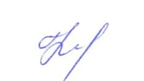 В.И.Кокорева                                «10» ноября 2023 г             Начальник отдела по делам         молодёжи, физической культуры и спорта                                                                                                                                                                                                                                                                                                                                                                                                                                                                                                                                                                     член рабочей группы,         ответственный за блок (Б)		                                     О.Н.Тульнова                                                                                                         «10»  ноября 2023 г.                                 Приложение 1 Фото проведения информационного часа «Листаем страницы истории нашего Отечества».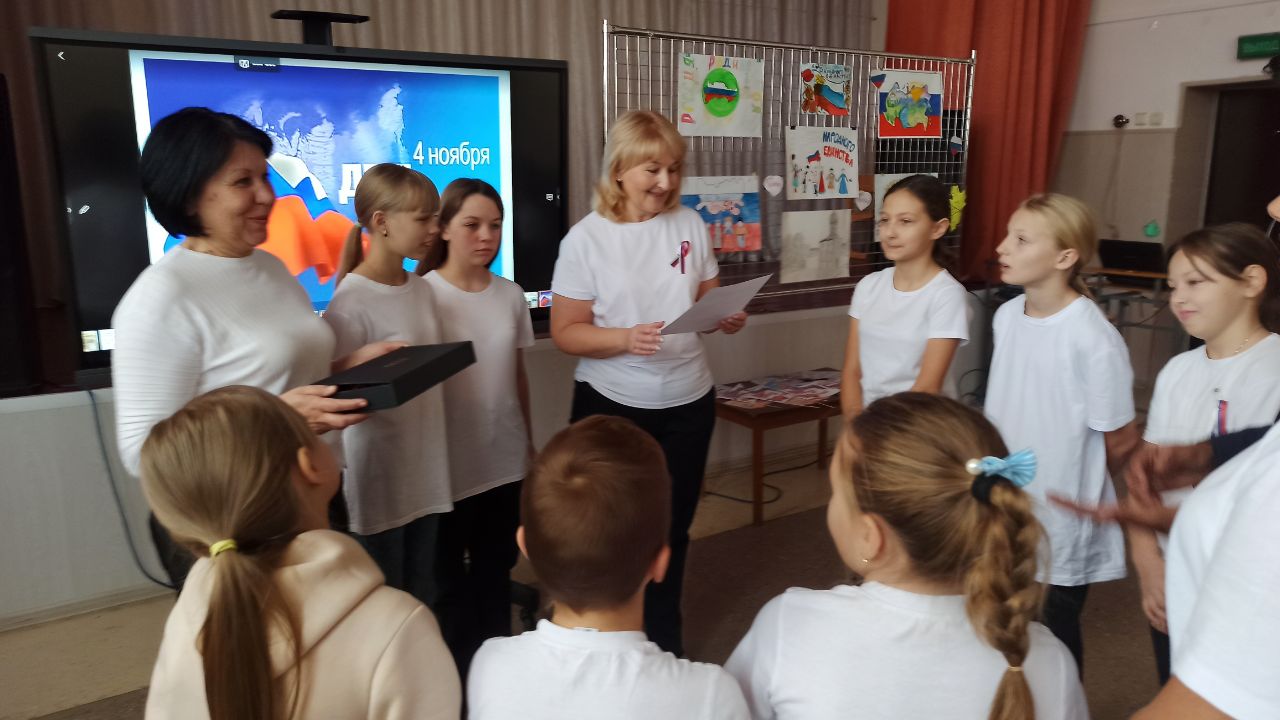 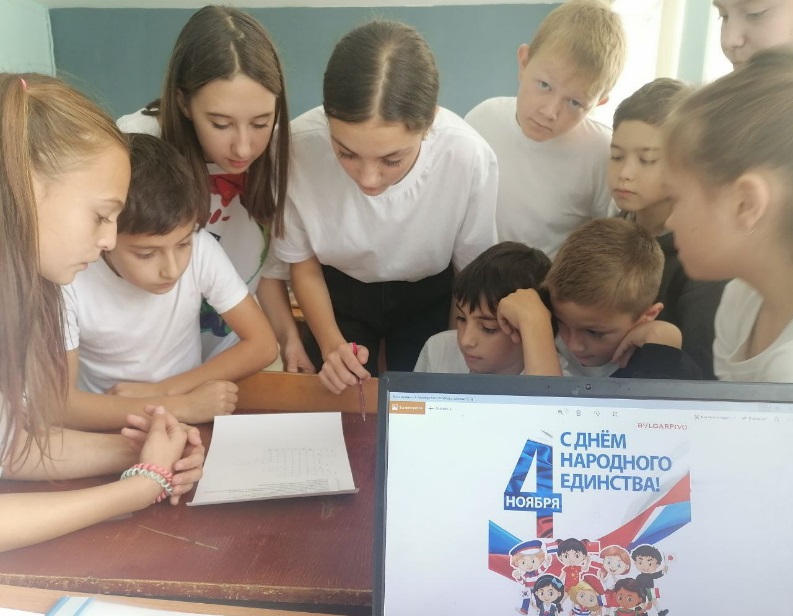 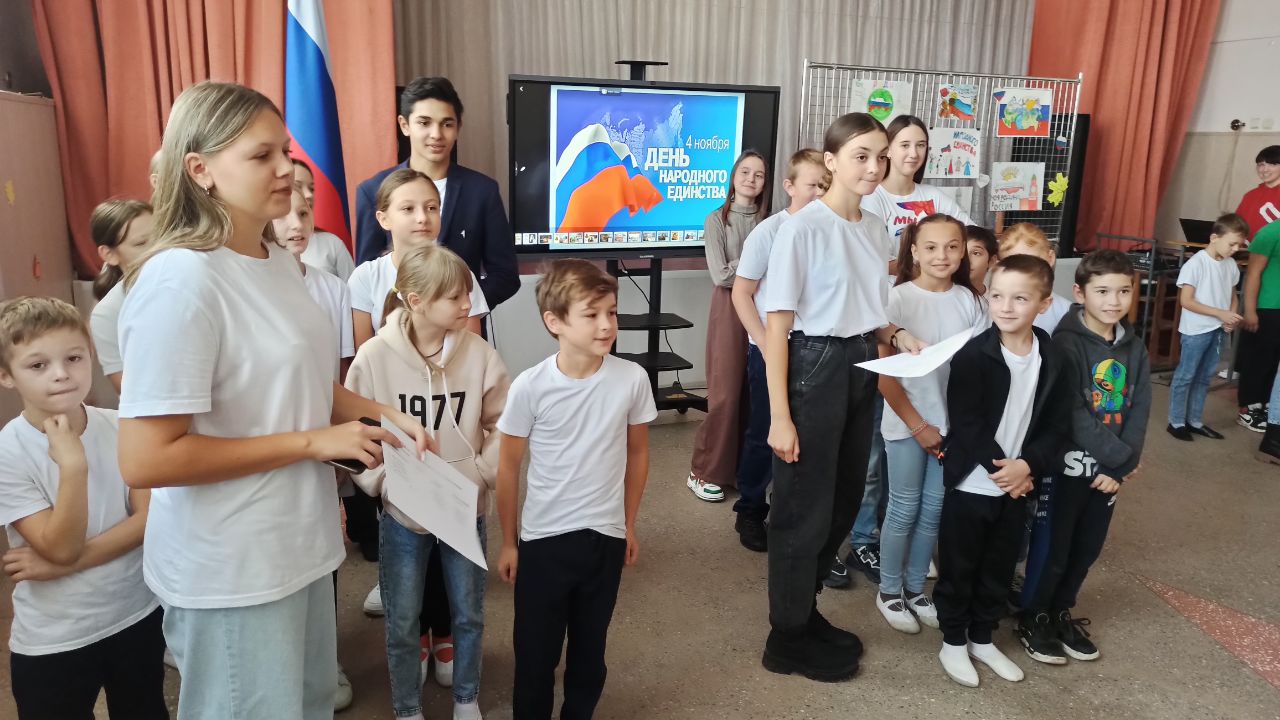 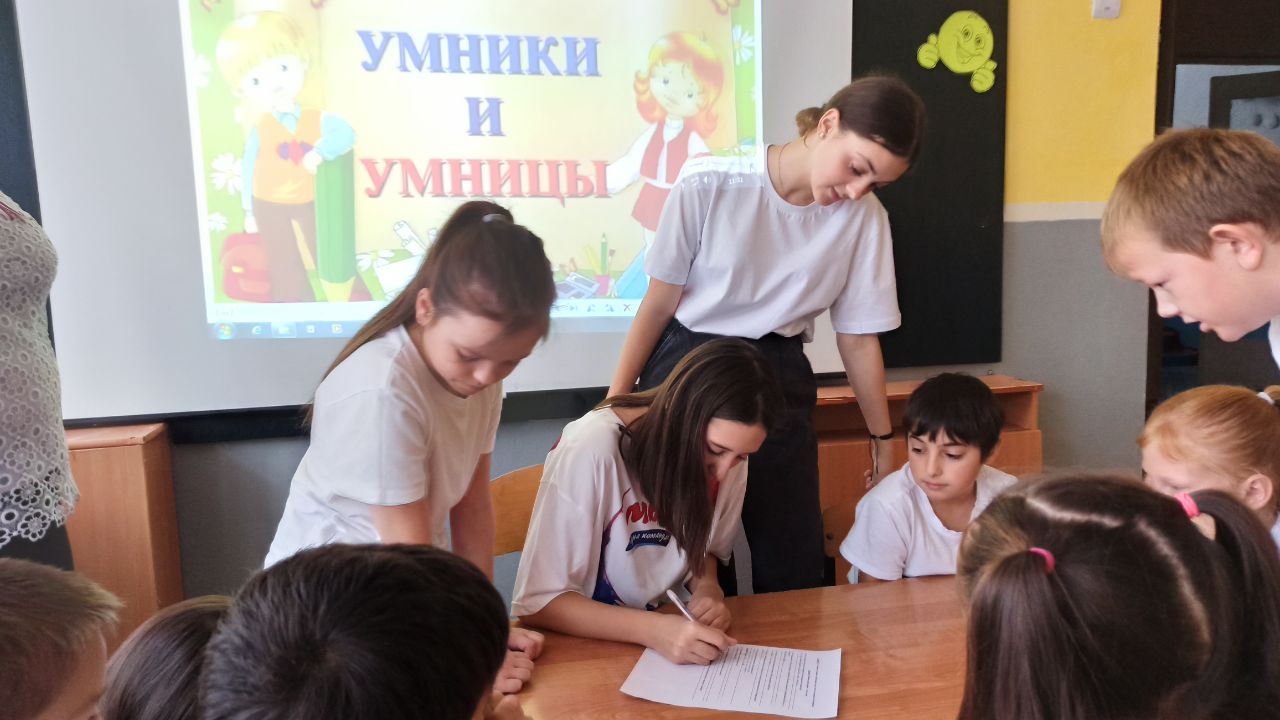 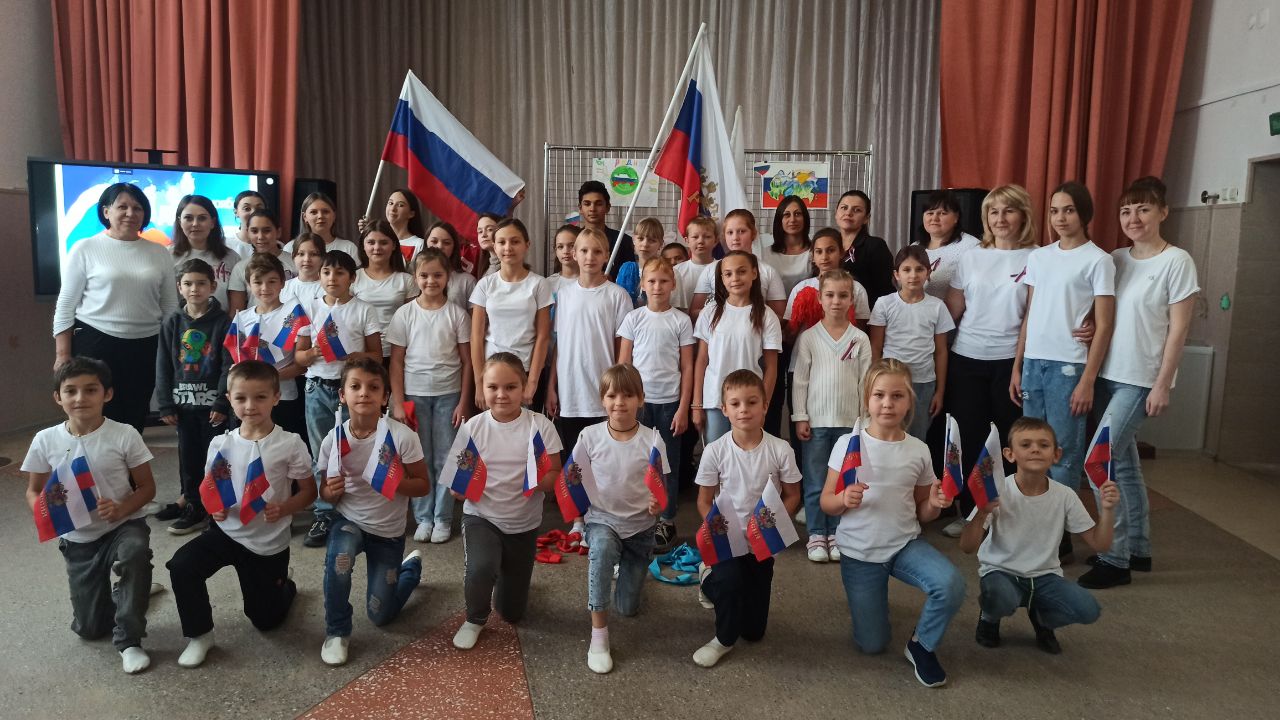 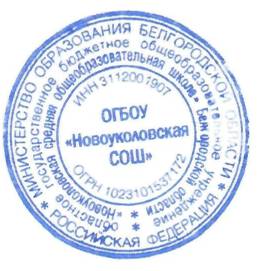 УТВЕРЖДАЮРуководитель проекта№ 10095281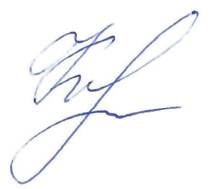 С. А. Конищева          «10» ноября  2023 г